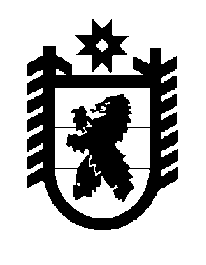 Российская Федерация Республика Карелия    ПРАВИТЕЛЬСТВО РЕСПУБЛИКИ КАРЕЛИЯПОСТАНОВЛЕНИЕ                                 от  8 августа 2014 года № 253-Пг. Петрозаводск О внесении изменения в Положение о Государственной                     жилищной инспекции Республики КарелияПравительство Республики Карелия п о с т а н о в л я е т:Внести в пункт 9 Положения о Государственной жилищной инспекции  Республики Карелия, утвержденного постановлением Правительства Республики Карелия от 26 октября 2011 года № 281-П (Собрание законодательства Республики Карелия, 2011, № 10, ст. 1649; 2012, № 11,          ст. 2027; 2013, № 2, ст. 250), изменение, изложив подпункт 13 в следующей редакции:«13) участвует в пределах своей компетенции в организации и осуществлении в установленной сфере деятельности мероприятий по предупреждению терроризма и экстремизма, минимизации их последствий на территории Республики Карелия, в том числе осуществляет реализацию мер, а также мероприятий государственных программ в области профилактики терроризма, минимизации и ликвидации последствий его проявлений;».            Глава Республики  Карелия                                                                  А.П. Худилайнен